844 DEİK- KOSGEB Protokolü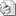 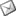 Sayı     : 2010 / 844İLGİ   : TESK’in 13.04.2010 tarih, 1064 sayı, 19 no.lu genelgesiKüçük ve Orta Ölçekli Sanayi Geliştirme ve Destekleme İdaresi Başkanlığı (KOSGEB) tarafından Konfederasyona gönderilen yazısında; KOSGEB ve Dış Ekonomik İlişkiler Kurulu (DEİK) arasında işbirliğini artırmaya yönelik olarak 14 Ocak 2009 tarihinde bir protokol imzalandığı ve bu protokol ile her iki kurumun güçlü yanlarını bir araya getirerek KOSGEB’in uluslararası işbirliği desteklerinin etkinliğinin artırılması, DEİK hizmetlerinin KOBİ’lere daha etkin bir şekilde ulaştırılmasının sağlanması ve KOBİ’lerin ihracattaki paylarının artırılmasının hedeflendiğinin bildirildiği Konfederasyonumuzun ilgide kayıtlı yazısı ile Birliğimize bildirilmiştir.Bu hedeflere ulaşabilmek amacıyla, protokole ek olarak 19 Şubat 2009 tarihinde  Mutabakat Zaptı imzalanarak ve bu çerçevede KOSGEB veri tabanındaki işletmelere DEİK ve İş Konseyi üyelik aidatlarında indirim sağlanmasına karar verildiği de ilgi yazı da belirtilmektedir.Buna göre KOSGEB veri tabanına kayıtlı işletmelere;- Kalkınmada öncelikli yöreler kapsamındaki illerdeki KOBİ’ler için %50’ye- Normal yöreler kapsamındaki illerdeki KOBİ’ler için %35’e- Gelişmiş yöreler kapsamındaki illerdeki KOBİ’ler için %20’yekadar indirim uygulanacaktır.    İşletmelerin söz konusu indirimlerden yararlanabilmeleri için; “aslı gibidir” kaşeli KOBİ Beyannamelerini hizmet merkezleri mühürlü ve merkez müdürü imzalı olarak DEİK’e sunmaları gerekmektedir.Ayrıca, DEİK tarafından yurtdışında organize edilen İş Konseylerine, KOSGEB veri tabanında yer alan işletmelerin KOSGEB’in İhracat Amaçlı Yurt Dışı İş Gezisi Programı (İYİG) desteği kapsamında katılımları sağlanabilecektir.Konfederasyonumuzun da üyesi olduğu DEİK, Türkiye’nin yabancı ülkeler ve uluslararası topluluklarla olan ekonomik, ticari, sınai ve mali ilişkilerini izlemek, bu ilişkilerin kurulmasına ve geliştirilmesine yardımcı olmak amacıyla kurulmuştur. Bünyesindeki 76 iş konseyi aracılığı ile, firmaların yabancı muhatapları ile biraraya gelmesini sağlayan DEİK, her yıl yurtiçi ve yurtdışında  250 civarında toplantı düzenleyerek, üyelerini diğer ülkelerin firmaları, üst düzey devlet adamları, diplomatik misyonlar, çeşitli araştırma kuruluşları ve akademik kurumların temsilcileri ile biraraya getirmektedir.DEİK’in faaliyetlerinden yararlanabilmek için öncelikle yıllık 2000 Dolar olan DEİK üyelik ücretinin ödenmesi ve ayrıca iş konseylerine üyelik için de 1000-2000 Dolar arasında değişen tutarlarda üyelik ücreti yatırılması gerekmektedir.Bilgilerinizi ve Odanıza kayıtlı esnaf ve sanatkarlarımızın bilgilendirilmesi hususunda gereğini rica ederiz.Özcan KILKIŞ                                                                                               Hilmi KURTOĞLUGenel Sekreter                                                                                                Başkan Vekili 019 Nolu Genelge (DEİK- KOSGEB Protokolü)